Международный женский день в СРО № 3.В преддверии праздника 8 Марта, 5 марта 2020 г., в СРО №3 приехали поздравить получателей социальных услуг группа «Надежда» (Рыновский СДК) и группа «Сударушка (Мартыновский СДК). Они исполнили песни, частушки и прибаутки. Пожелали счастья, любви и добра.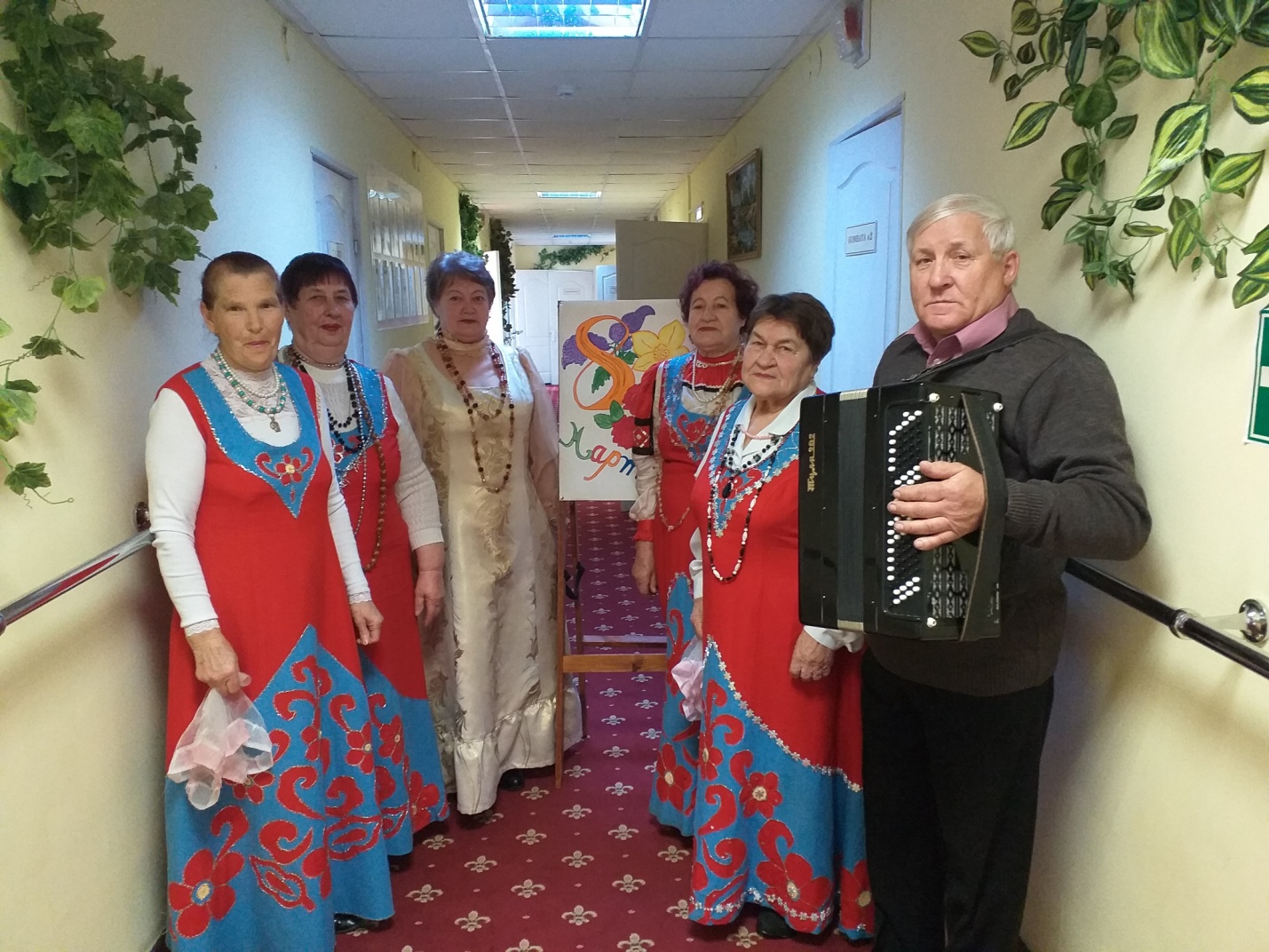 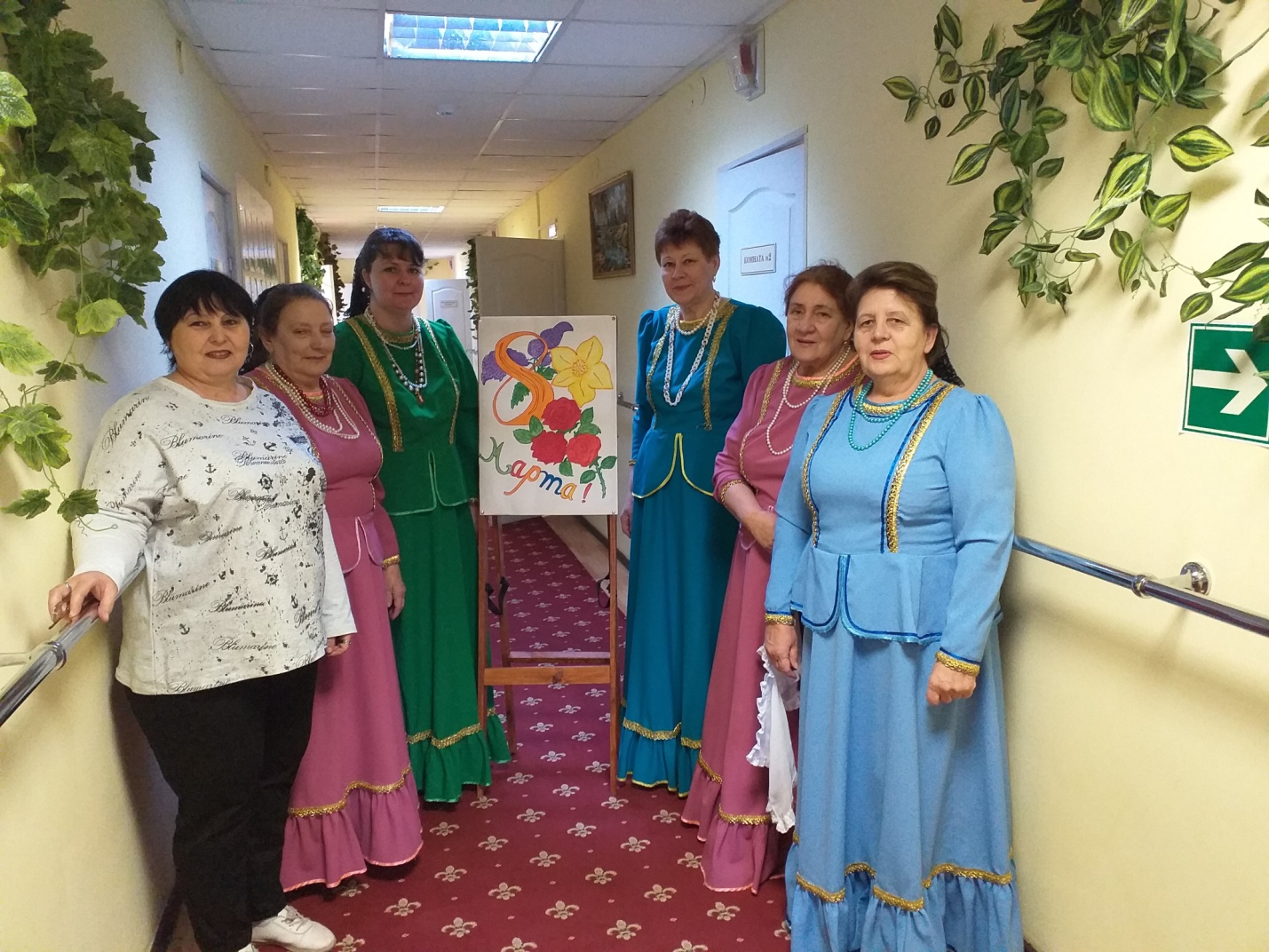 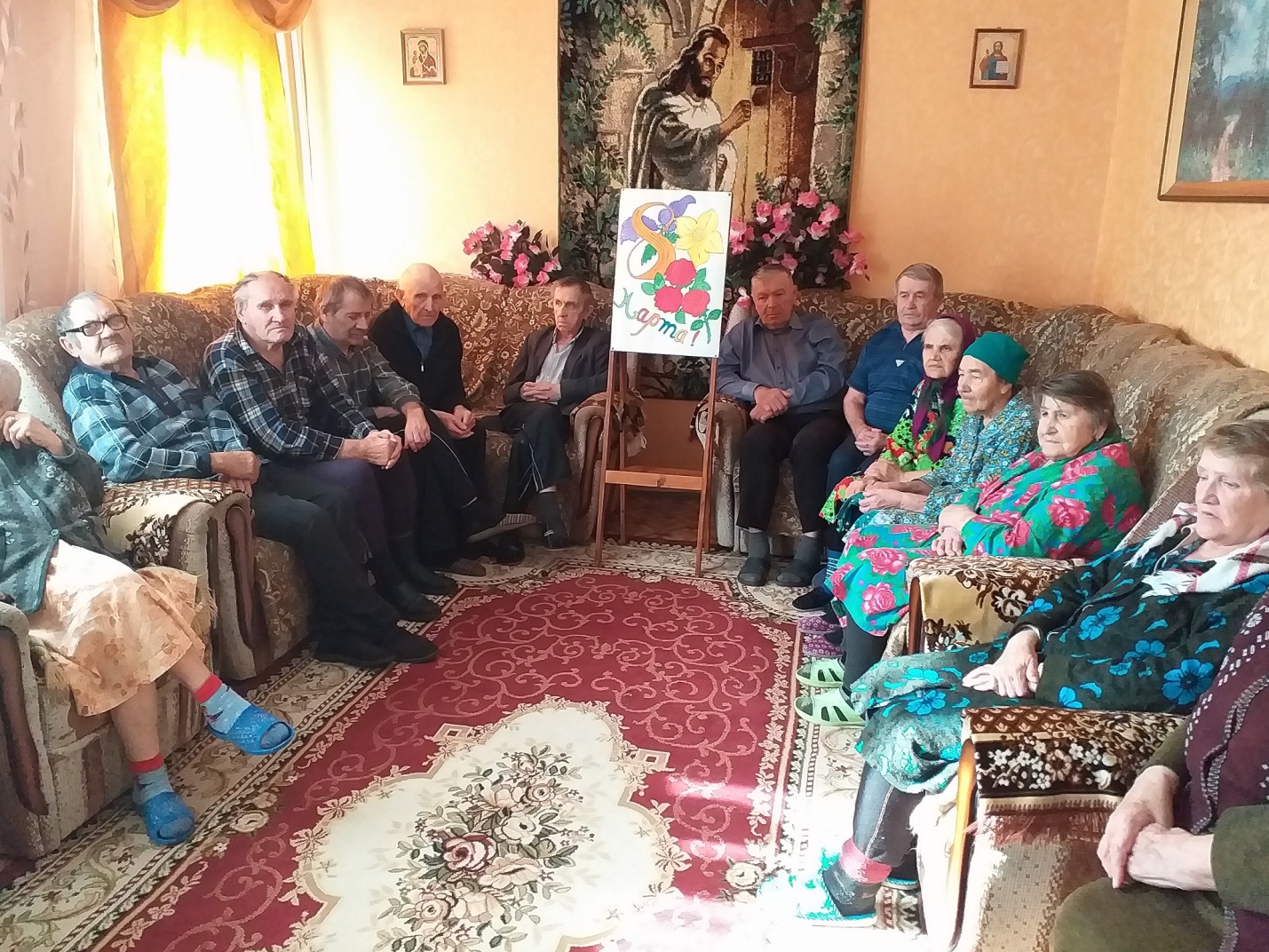 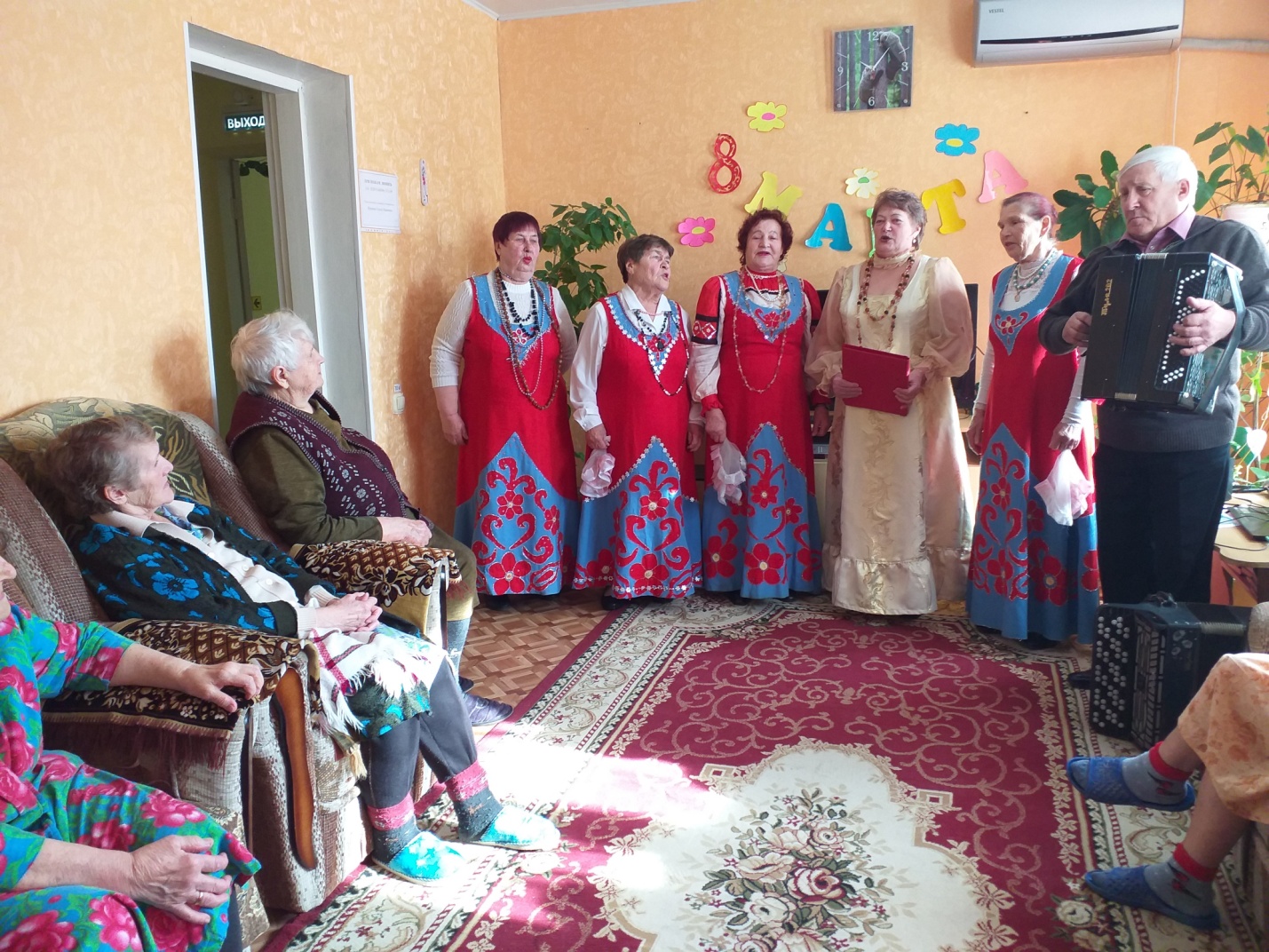 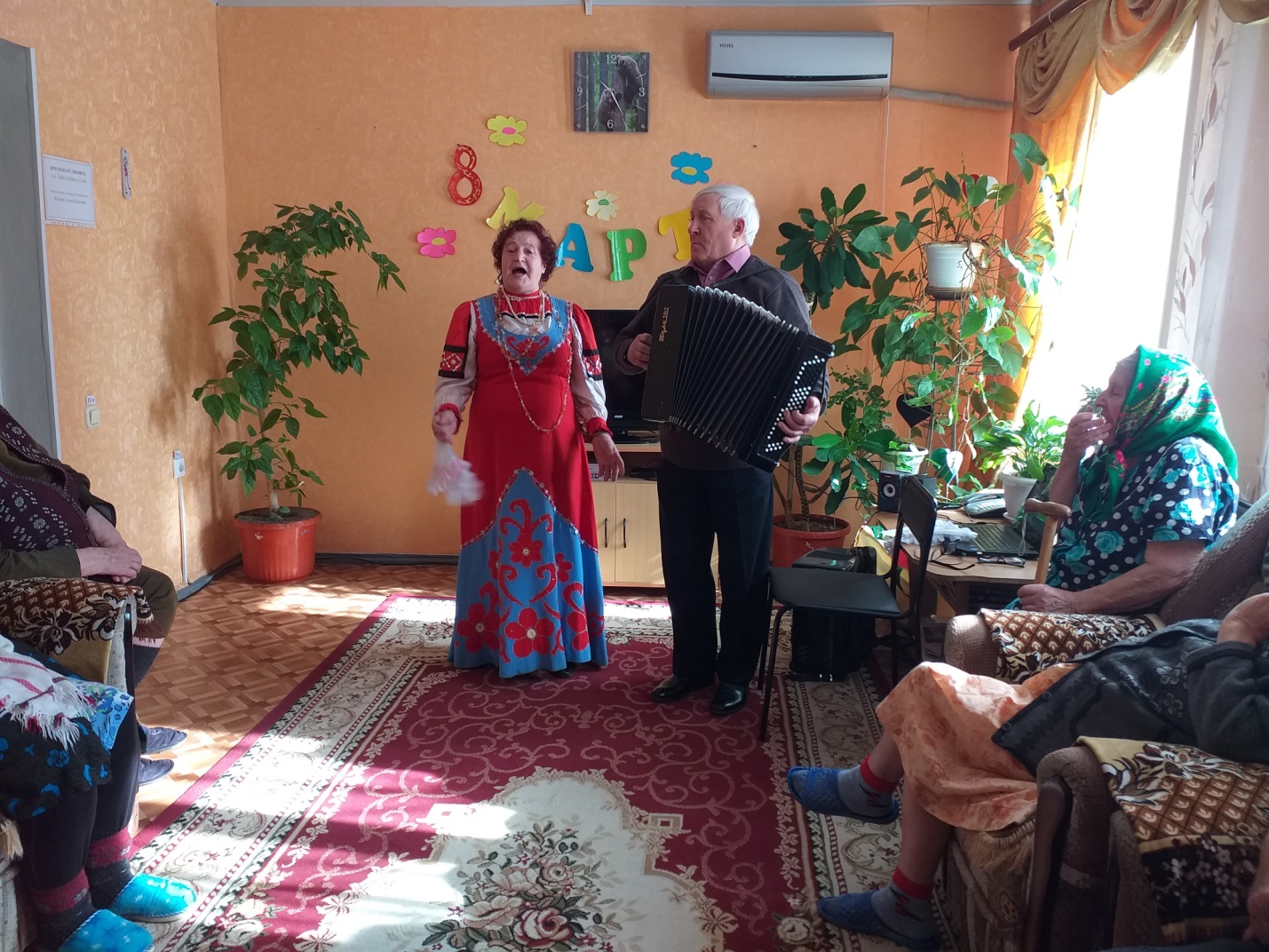 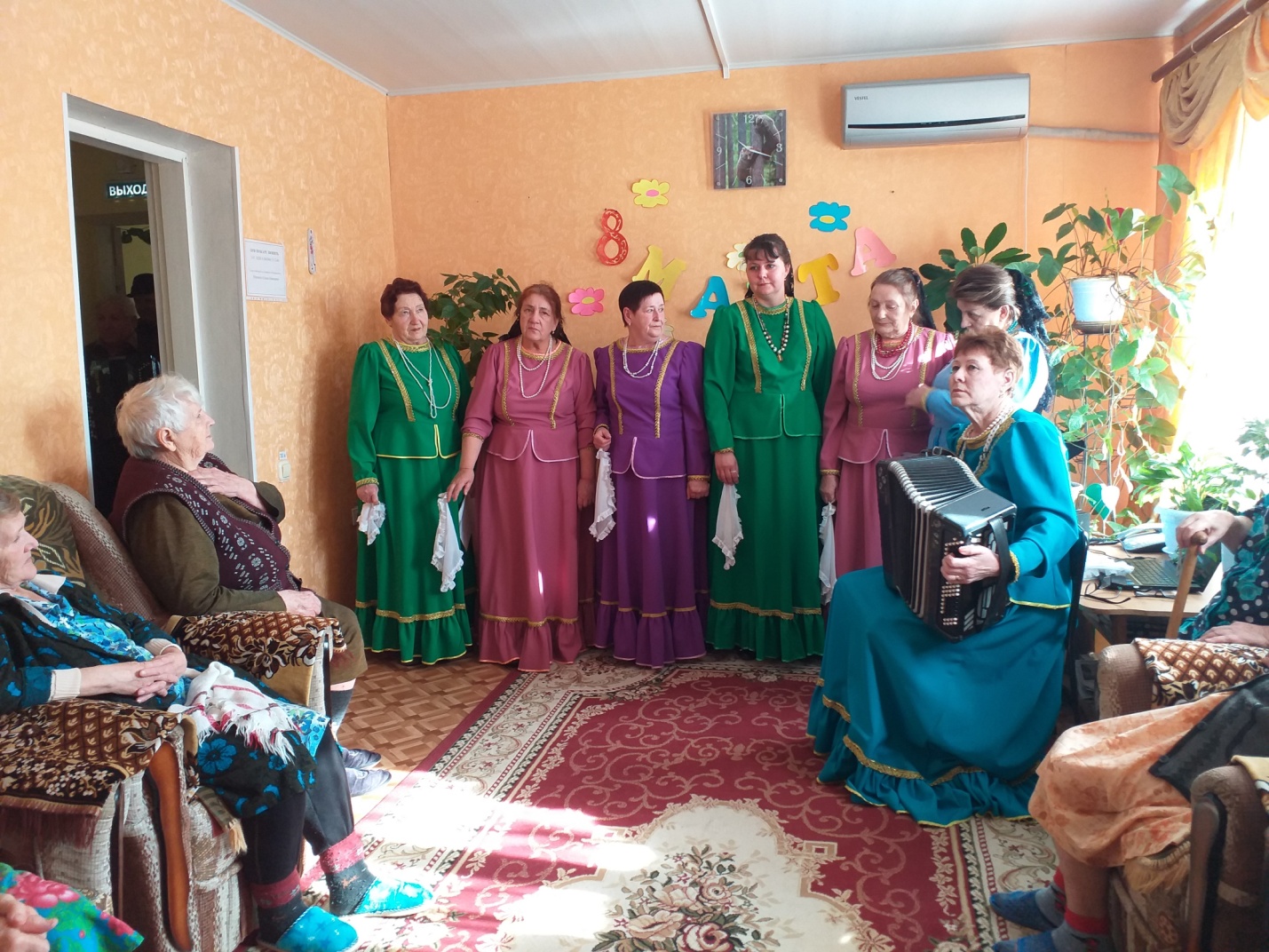 